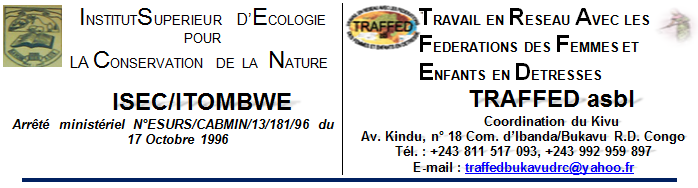 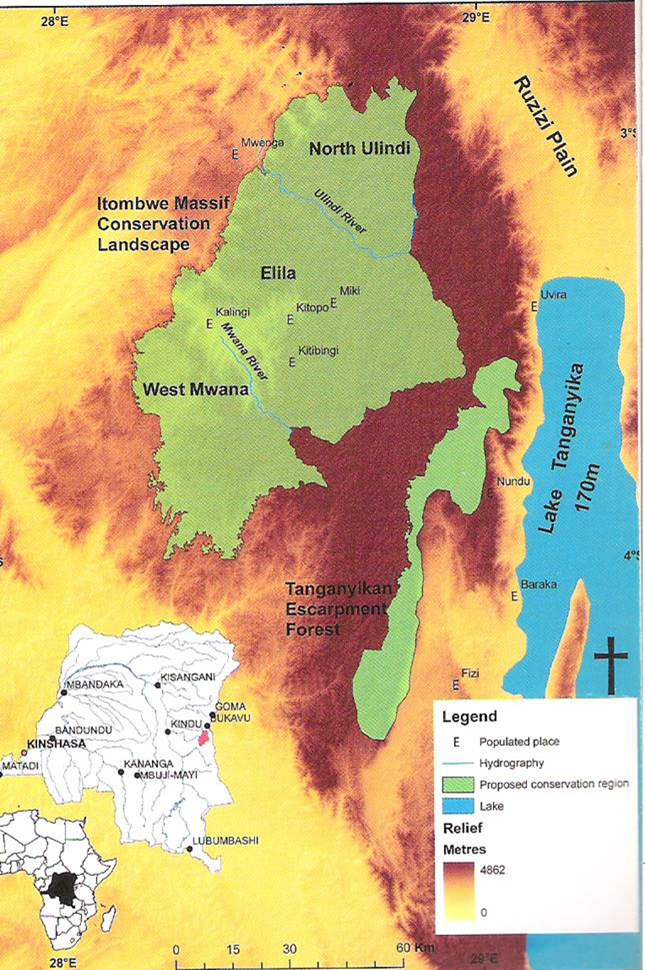                            Réalisé par                : TRAFFED ASBL avec l’appui financier du GGF/USA                            En Collaboration      : Institut Supérieur d’Ecologie pour la               Conservation de la Nature, (I.S.E.C), Centre d’Itombwe, 2015-2016Contenu du rapportRemerciements	- 2 -Contexte général	- 2 -Méthodologie	- 2 -Objectif global de l’action	- 2 -I. Motivation du rapport	- 2 -II. Ce que vise ce  rapport	- 2 -III. Les opportunités de la conservation du massif forestier d’Itombwe en liaison avec d’autres    Aires protégées  ( Domaine de chasse de la Luama et la Réserve Naturelle de Faune de Ngandja dans le Territoire de Fizi).	- 2 -IV. Facteurs qui menacent la biodiversité.	- 2 -4.1. Les espèces les plus menacées :	- 2 -4.2. Stratégies à mettre en œuvre pour limiter les menaces	- 2 -V. Stratégies d’appui à la conservation	- 2 -VI. Observations  directes sur la faune	- 2 -VII. Résultats attendus :	- 2 -VIII. HISTORIQUES	- 2 -IX. ACTIVITES REALISEES AVEC L’APPUI FINANCIER DU GGF :	- 2 -9. 1. Identification des sites à forte destruction des primates :	- 2 -9.2. Production  des modules de formation des formateurs :	- 2 -9.3 : Organisation de  la session de formation des moniteurs  et animateurs écologiques :	- 2 -9.4. Mise en place d’un observatoire de suivi écologique :	- 2 -Structure et fonctionnement de l’observatoire :	- 2 -9.5. Sensibilisation des communautés locale:	- 2 -9.6. Production des fiches de sensibilisation :	- 2 -9.7. Gestion du projet:	- 2 -9.8. Elaboration des  statistiques de participation par site et par catégorie :	- 2 -VISUALISATION DES DONNEES RECOLTEES 2015-2016	29.9. Formation des Animateurs Ecologiques:	2X. CHANGEMENTS  ET LECONS APPRISES :	210.1. RESULTATS INDUITS PAR LE PROJET	210.2. CHANGEMENT  PLUS SIGNIFICATIF LIE AU FINANCEMENT DE GGF :	210.3.  AMELIORATIONS  DES CONDITIONS ENVIRONNEMENTALES :	210.4. IMPACT DU FINANCEMENT DE GGF SUR NOTRE ORGANISATION.	210.5. IMPLICATION ET EVEIL DE LA COMMUNAUTE :	210.6. IMPLICATION DES FEMMES:	210.7. L’IMPACT DE NOTRE ORGANISATION SUR LA POLITIQUE PUBLIQUE GRACE AU FINANCEMENT DE GGF :	210.8. L’INFLUENCE DE NOTRE ORGANISATION SUR LE MEDIA GRACE AU FINANCEMENT DE GGF:	210.9. AUTRES CHANGEMENTS GRACE AU FINANCEMENT DE GGF.	210.10. ESPACE OBTENU PAR NOTRE ORAGANISATION POUR LE PLAIDOYER ET LA PRISES DE DECISION :	210.11. ACCES A D’AUTRES FINANCEMENTS :	210.12. CHANGEMENTS EXTERNES DANS LE CONTEXTE POLITIQUE, SOCIAL ET ENVIRONNEMENTAL:	210.13. ENSEIGNEMENTS  PLUS IMPORTANTS  TIRES DE CETTE SUBVENTION  ET LEUR IMPACT SUR NOS STRATEGIES:	210.14. LA GRANDE LECON TIREE  ET LE SOUHAIT EXPRIME :	2Annexes :	2RemerciementsCe rapport consiste en  l’analyse de différentes données et informations récoltées dans le massif d’Itombwe dans le cadre du monitoring sur la biodiversité et écosystèmes de la foret d’Itombwe. Ce monitoring a été organisé par TRAFFED en collaboration avec l’Institut Supérieur d’Ecologie pour la Conservation de la nature (ISEC) basé à Itombwe de 2015- 2016.Toutes ces données n’auraient pu être récoltées sans les efforts et la volonté des techniciens de TRAFFED et de l’ISEC dans des conditions de terrain souvent difficiles.Nos sincères remerciements leurs sont adressés en premier lieu. Par ailleurs, ces données n’auraient pas pu être récoltées sans  l’appui et l’accompagnement du Conservateur Principal de la réserve naturelle d’Itombwe, les conseils continus qu’il n’a cessé de prodiguer  à notre équipe technique  sont pour beaucoup dans la quantité et la qualité des activités réalisées. Son travail d’accompagnement régulier, consciencieux et déterminé a  rendu possible et disponible les données qui sont à la base du présent rapport.Que lui aussi trouve ici l’expression de nos remerciements les plus sincères.Cette initiative entreprise par TRAFFED n’aurait pas atteint son aboutissement  sans le soutien financier  et la motivation apportés par Monsieur Greg Miller  de GGF sur recommandation  de Monsieur Adam Philipson de Arcus Foundation qui a  permis de réaliser ce projet pendant 12 mois  et a contribué de réduire l’impact  des activités de la destruction de la biodiversité  de la foret d’ Itombwe et  a aidé les communautés à faire face aux conséquences du  changement climatique et d’augmenter la résilience  environnementale dans le massif forestier d’Itombwe. Que les 2 éminents personnages ci-haut cités trouvent aussi,  ici,  l’expression de nos sentiments de remerciements les plus sincères. Nous leur restons très reconnaissants.Contexte généralLa forêt d’Itombwe regorge de nombreuses familles de gorilles de la plaine de l’Est (Gorilla beringei graueri),  les chimpanzés, colobe rouge, le colobus guereza, le cercopithecus, les rongeurs, les céphalophes, les potamochères  et grands mammifères. Ces espèces animales  endémiques sont exposées au risque d’extinction si aucune mesure immédiate de protection n’est prise. Dans le souci de protéger cette richesse biologique que la réserve naturelle d’Itombwe a été créée.La Réserve naturelle d’Itombwe est localisée  à l’Est de la République Démocratique du Congo dans la Province du Sud-Kivu, au Nord-Ouest du lac Tanganyika créée par l’arrêté ministériel n°038 / CAB / MIN / ECNEF / 2006 du 11 octobre 2006 a récemment vu ses limites officiellement reconnues par l’arrêté provincial No 16/026/GP/SK du 20 juin 2016 portant sur l’actualisation des limites issues de la délimitation participative de  cette aire protégée. Avec sa superficie de  5732 km²,  la Réserve est incluse dans le massif d’Itombwe (12000 km2 environ) représentant l’ensemble le plus vaste des forêts sub-montagnardes d’Afrique. Ce massif abrite plusieurs habitats forestiers exceptionnels : bambous, landes, zones transitoires humides et une savane arborée écotone de haute altitude. On y trouve d’importantes populations de chimpanzés de l’Est (Pan troglodytes schweinfurthii) et de l’espèce menacée de gorille de Grauer (Gorillaberingeigraueri) et une population réduite d’éléphant de foret (Loxodontaafricanacyclotis). Le massif d’Itombwe est  l’une des zones les plus propices à la conservation des grands singes et de la biodiversité endémique des massifs du rift Albertin. Ce capital naturel est également essentiel au maintien de services environnementaux dont dépendent la RDC et la communauté mondiale dans son ensemble.En plus de sa richesse en biodiversité, la RNI renferme aussi des ressources minières si bien qu’elle est exposée à de nombreuses pressions et menaces comme la déforestation, le braconnage et la dégradation des habitats naturels. L’ICCN (en charge de la gestion du site) et ses partenaires engagés dans sa conservation souhaitent poursuivre leurs efforts pour maintenir ses valeurs biologiques en collaboration étroitement avec la population résidente de l’aire protégée  et ONGs locales pour élaborer certains documents stratégiques pour faciliter la gestion durable de la RNI. Dans le souci de renforcer cette démarche de l’Institut Congolais pour la Conservation de la Nature (ICCN) et  d’avoir une  connaissance  sur la biodiversité et des écosystèmes en général et la présence des gorilles et de grands mammifères  dans   la foret d’Itombwe,  l’Association  sans but lucratif  dénommée Travail en réseau avec les fédérations des femmes et enfants en détresse ‘’TRAFFED’’ en collaboration avec l’Institut Supérieur d’Ecologie pour la Conservation de la Nature ‘’ISEC’’ a lancé un projet de suivi sur la biodiversité et écosystème de la foret d’Itombwe de Janvier 2015 en juillet 2016 dans le massif forestier portant le même nom.  Il serait  donc important de bien connaitre et comprendre les éléments biophysiques et humains associés à la biodiversité de cette contrée d’Itombwe  dans le but de réduire les pratiques de surexploitation et altération des habitats naturels forestiers et aquatiques par le biais de moyens scientifiques de stratégies  de sensibilisation et des incitations  en vue d’œuvrer pour  l’amélirioration de la gestion durable de la biodiversité de la foret d’Itombwe en restaurant et en protégeant les espèces des gorilles de la plaine de l’Est et autres espèces des primates  et des grands mammifères. Il  faudrait  évaluer l’état des écosystèmes forestiers, des habitats fauniques et floristiques ainsi que des zones humides, savoir quelle est la qualité de l’air et de l’eau, quelle est l’influence de l’agriculture, des activités locales sur l’état des écosystèmes ainsi que la qualité de l’eau. Ces informations sont cependant rarement et peu documentées et souvent non actualisées et non compilées.  TRAFFED s’est engagée alors dans cette logique  d’évaluation  des incidences humaines et environnementales a conduit à  produire ce rapport de monitoring sur la biodiversité et des écosystèmes de la foret d’Itombwe dont la première phase a ciblé d’abord le suivi des gorilles.Ce travail a été réalisé grâce à l’appui financier de GGF, et il a consisté en la  sensibilisation  et l’implication des communautés locales dans la conservation de la biodiversité en général et protection de grands singes  et grands mammifères en particulier.MéthodologieLes  populations de grands singes   de la plaine et des grands mammifères dans le massif forestier d’Itombwe sont en forte régression voir extinction suite aux activités anthropiques du fait que le braconnage n’est pas contrôlé en raison de manque de moyens , des capacités et de coordination entre les institutions en charge d’application de la loi. Si aucune mesure immédiate n’est pas prise, les gorilles et les éléphants risquent de disparaitre dans certains sites de la Réserve Naturelle d’Itombwe. Dans le but de protéger, d’améliorer et de restaurer les espèces, les habitats plus importants menacés dans le massif forestier d’Itombwe, un état des  lieux de monitoring de la biodiversité et des habitats a visé à identifier les espèces animales menacées dans la foret d’Itombwe et élaborer des mesures  de conservation de résilience de la biodiversité et surtout la protection des gorilles dans les zones en forte concentration exposées aux différentes menaces anthropiques.L’identification des sites en forte pression des primates, la formation des animateurs de suivi écologique, la production des fiches pédagogiques de sensibilisation, la mise en place d’un observatoire de suivi  écologique, la participation et l’implication des populations locales et les leaders locaux  pour la réalisation facile de ce travail.Pour  soutenir la conservation et la gestion durable des ressources naturelles  de la foret d’Itombwe, il est essentiel que les sites en forte  concentration animale soient identifiés et que les  populations  locales soient pleinement engagées et impliquées  et sensibilisées pour la protection de gorilles.  Pour  ce faire, l’éducation environnementale  et  la communication des  communautés locales  doit être  un préalable  pour contribuer efficacement à la réduction des menaces pesant sur les espèces ; les habitats et les moyens de protéger la biodiversité de la forêt d’Itombwe.Objectif global de l’action Contribuer à la promotion d’une gestion durable des ressources naturelles  du   massif  d’Itombwe  en tenant compte du développement et des droits des communautés locales et autochtones.Changer la façon dont la biodiversité et les écosystèmes de la forêt d’Itombwe sont utilisés afin d’en préserver les systèmes et fonctions écologiques. Objectifs spécifiques :Contribuer  à la conservation de la forêt d’Itombwe abritant une richesse biologiquement endémique.Suivre l’évolution des gorilles dans et en dehors des aires protégées dont la reserve naturelle d’Itombwe, le domaine de chasse de Luama au Sud-ouest et la Réserve de faune de Ngandaja ainsi que la réserve de Ngamika vers le Nord Katanga.Assurer la protection de la biodiversité et développer les stratégies de protection de l’environnement dans et en dehors du  massif d’Itombwe.Identifier et traiter les principales menaces pour les espèces et les habitats et mettre en place des mesures de prévention.Identifier les causes de menaces et mettre  en place des projets de résilience environnementale.Carte du massif  forestier d’Itombwe et d’escarpement du lac Tanganyika (12000 Km2).  Localisation de la Réserve Naturelle d’Itombwe(RNI)La RNI se situe à l’Est de la RDC dans la province du Sud-Kivu, dans la partie ouest du Lac Tanganyika, 2° 51. 286´ et 4° 0.690´ Latitude Sud, 28° 09.889´ et 28° 58.511´ Longitude Est (Fig. 1). 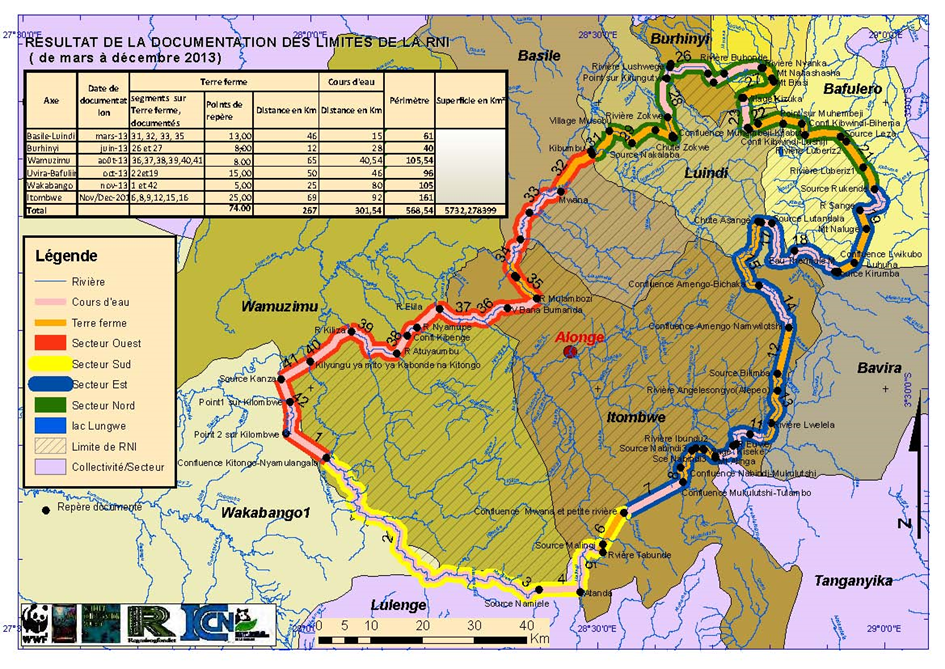 La Réserve de Faune de Ngangdja  RFN Créée en 2015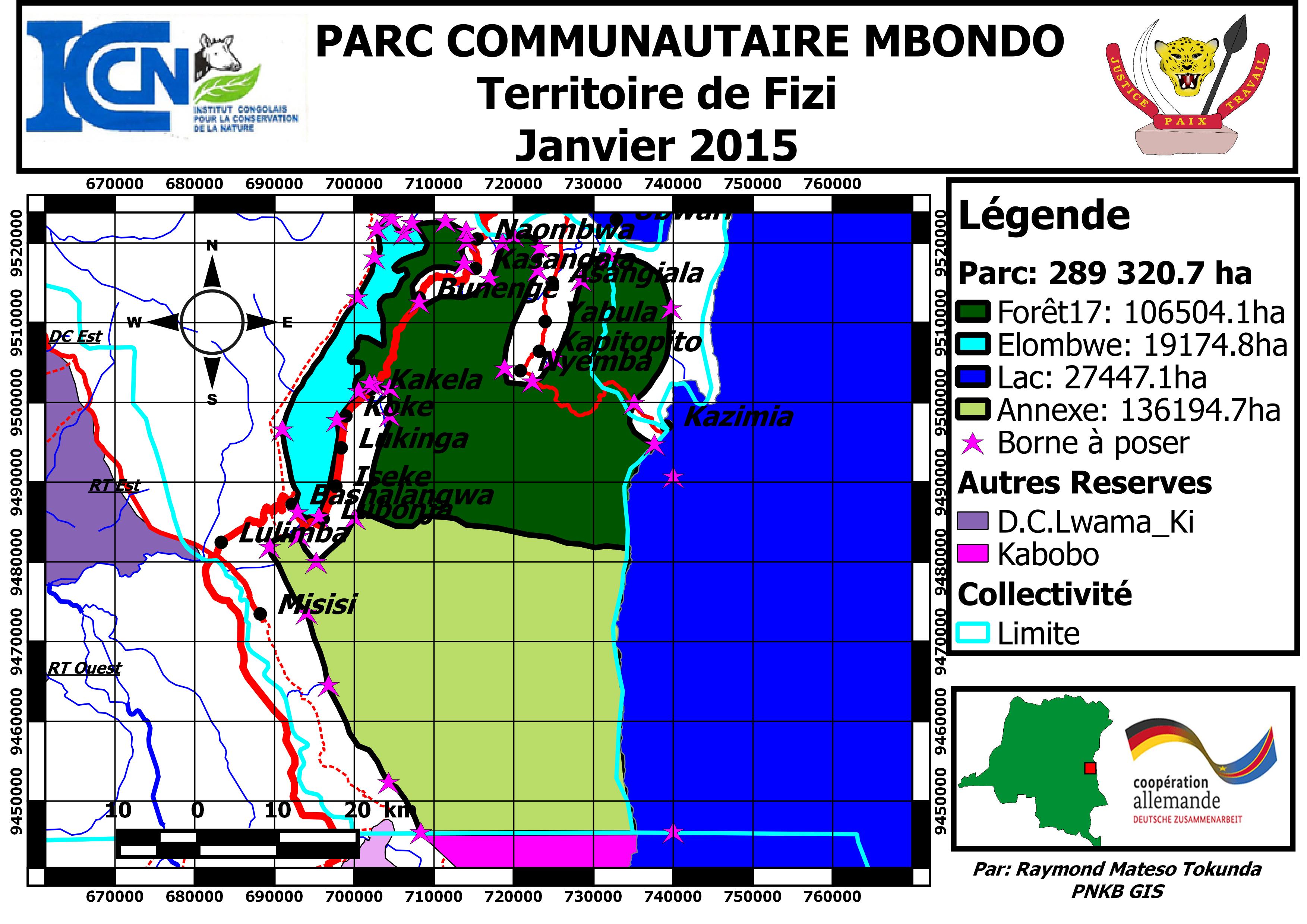 I. Motivation du rapportCe rapport de monitoring sur la biodiversité  et les ressources naturelles dans la forêt d’Itombwe cherche d'abord  à porter à l’opinion des Chercheurs et organisations qui s’investissent dans la conservation de la nature des informations sur les menaces qui  pèsent (se perpètrent)  sur la biodiversité de la foret d’Itombwe, et surtout celles allant  à l'encontre des espèces animales  totalement protégées qui sont  les primates dans la forêt d’Itombwe, ensuite  planifier, avec la population, les actions de protection à mettre en place, comme un plan de surveillance pour certaines espèces notamment les grands singes et la gestion des  espèces aquatiques dans les zones humides.II. Ce que vise ce  rapportPromotion des stratégies pour limiter les menaces pesant sur les grands singes.Renforcement des capacités des autorités responsables de la réserve   et acteurs locaux afin d'améliorer le contrôle de la vigilance.Organisation  des activités de sensibilisation  auprès des  populations locales et des autorités pour une protection systématiquement rassurante de la biodiversité d’Itombwe et la gestion des ressources naturelles, en veillant sur les droits et des communautés locales et des peuples autochtones.III. Les opportunités de la conservation du massif forestier d’Itombwe en liaison avec d’autres    Aires protégées  ( Domaine de chasse de la Luama et la Réserve Naturelle de Faune de Ngandja dans le Territoire de Fizi).Forets de haute et basse  altitudePrésence de grands singes Présence de grands mammifères Existence  des zones humides et espèces d’habitats aquatiquesL’homme est l’acteur principal pour protéger et détruireIV. Facteurs qui menacent la biodiversité. La pratique de l’agriculture itinérante sur brulis ;L’élevage à transhumance ;La surexploitation minière artisanale dans la réserve naturelle d’Itombwe ;L’anthropisation ;La chasse, le braconnage, et l’utilisation des armes à feu et à petit calibre;La recherche de bois de feu pour la cuisson des aliments et le charbon de boisLe feu de brousseLa commercialisation de la viande de brousse dans les carrières minières4.1. Les espèces les plus menacées :Les gorilles de la plaine de l’Est et des petits singes sont sujets d’un braconnage incessant et d’une chasse de subsistance dont les acteurs sont les chasseurs, les braconniers et les bandes armées étrangères. Les exploitants artisanaux des minerais.4.2. Stratégies à mettre en œuvre pour limiter les menacesEvaluation et surveillance environnementale continue (Recherche scientifique) ;Assurer l’éducation environnementale  et  la communication;Mettre en place des projets communautaires autour des activités génératrices de revenus simples et adaptés ;Projets  de sécurité alimentaire et la nutrition et sur la durabilité des systèmes alimentaires Projets de reboisement ; Organiser des campagnes pour nature. (feu de brousse, déboisement, destruction des forets et de la biodiversité, protection des grands singes et mammifères) ;Encourager et  faire participer les femmes et les jeunes pour le changement environnemental ;Mettre en application des lois et textes légaux ;Renforcements des capacitésMener des inventaires biologiques ;Développer une conservation axée sur les valeurs culturellesLa biodiversité de la forêt d’Itombwe est extraordinaire, mais la pression et la pratique humaine sur des écosystèmes et le braconnage incessant sur les grands singes dans la forêt d’Itombwe se pose avec acuité. Viser la protection de la biodiversité à l’occurrence des espèces animales en  voie de disparition, le projet se veut changer la façon dont  les écosystèmes forestiers et la biodiversité sont menacés afin de préserver les systèmes  écologiques  dans une perspective de développement durable au profit de la génération présente et future. Pour y arriver, il faut lutter contre l’extinction des espèces animales totalement protégées et des pratiques traditionnelles non favorables à la conservation des  grands singes et développement d’une stratégie qui garantit la protection  des espèces.V. Stratégies d’appui à la conservationMobiliser  l'expertise technique pour élaborer la stratégie locale et le plan d'action pour la conservation et  la valorisation de la faune et  de la  flore du foret d’Itombwe ; Appuyer les structures locales  et l’Institut Supérieur d’Ecologie pour la Conservation de la Nature pour réaliser les études de faisabilité d’un plan de conservation de la biodiversité et gestion des ressources naturelles du massif d’Itombwe, ainsi que  les mesures d’appui aux actions du développement durable; Appuyer l’Institut pour le suivi de la mise en œuvre de la convention sur la diversité biologique.Chercher  et impliquer les bailleurs de fondsOrganiser des conférencesImpliquer toutes les parties prenantesRenforcement des capacités Intégrer  le foret de Bwala située entre la réserve naturelle d’Itombwe, le domaine de chasse de Luama et de la réserve  de faune de Gandja car elle abrite  d’autres espèces essentielles pour la conservationAssurer  la recherche et l’éducation environnementaleVI. Observations  directes sur la fauneDans les sites identifiés,  plusieurs espèces animales ont été observées. Cela grâce à leurs traces, cris, crottes, pièges ou animal abattu. Parmi ces animaux nous citons les grands singes (gorilles et chimpanzés), les singes bleus, le cercophecus, les potamochères, les céphalophes, rongeurs (porc pic, écureuils et rat de Gambie). ..VII. Résultats attendus : Les fonds du Projet  des Monts Itombwe pour la conservation de la nature sont mobilisés; Le suivi de la mise en œuvre de la convention  de  la biodiversité est fait ; Elaboration des stratégies sectorielles sur la conservation de la Biodiversité réalisée.Participation et implication de toutes les parties prenantes sont effectives.